Use CasesUse Case #1 – Multipoint videoconferenceThe N participants in the conference reside at their locations, in their cultural environment. Their avatars sit around a virtual conference table located in a virtual room in an agreed cultural environment. A relevant quote is Marshall McLuhan’s “the medium is the message”.This is how such a virtual shared-cultural conference could be managed:The participants agree on and describe a shared cultural and/or context environment which can be real (representative of a physical space) or imagined (the components in the environment do not have a correspondence with the physical world):Conference style (board meeting, conference meeting, MPAI meeting etc.)Language that will be used in the shared spaceRoom setting, furnishing, table and chairs, a CAV, outdoorEtc.The organiser selects the multiconference service provider implementing the agreed settingParticipants provide/select and communicate to the multiconference service provider their own “personae”Avatar modelPosition in the meeting spaceVoice colour and style or own/syntheticSpoken language preference (e.g., EN-US, IT-CH) of the personaParticipant ensures that their own personae are authenticatedDuring the conferenceThe camera of each participant Detects the participant’s body movements and extracts facial features and hand gesturesSends body movements and facial features to the multiconference unit The microphone set of a participant Captures the 3D field of the participant’s environmentSeparates the voice from the rest of the sound fieldExtracts and sends the sound field with descriptors of the speech Displays a choice of which sound field components should be preservedThe multiconference unitAnimates avatars at their assigned position using their body motions, facial features, hand gestures and speech descriptorsTranslates the cultural/context setting (speech etc.) of a participant to the agreed common settingMerges and sends to participants all sound fields as specified by each participantSends participants an attendance table with metadataParticipants Use the attendance table to, e.g., mute or reduce the influence of a particular sourcePlace objects on their desks which are shown in front of them at the meeting or placed in the space for individual participants to engage, e.g., rotate etc.Use Case #2 – Virtual e-learningA teacher holds a lecture to N students (in the following called participants to signify that the lecture is highly interactive and “non-frontal”). The teacher and the participants in the lecture reside at their own locations, in their cultural environments. Their avatars can sit classroom-style but the school or the cultural institution (hosting organisation), under whose aegis the lecture is held, could offer different arrangements. This is how such a virtual e-learning environment could be managed:The hosting organisation makes available:Virtual spaces equipped with appropriate furnishingsPopulated by speaking and moving avatarsThe ability to convert Input speech from a language selected by the teacher and the speech in the agreed language to the languages of other participantsDitto for textDitto for sign languageOther objects.The teacher selectsA shared virtual space: real (e.g., representative of a physical space) or imagined (the virtual space does not correspond to an existing physical space) arranged as:Classroom styleAn evocative place, e.g., the Stoa of AthensWith an orderly or scattered arrangementThe language that will be used in the shared spaceEtc.Participants provide/select and communicate their own “personae” to the hosting organisation: Avatar models or models with their affordances (i.e., the attributes of the model)Initial position in the meeting spaceVoice colour and style or own/syntheticSpoken language preference (e.g., EN-US, IT-CH) of their personaeDuring the conferenceThe camera of each participant Detects the participant’s body movements and extracts facial features and hand gesturesSends body movements and facial features to the hosting organisation The microphone set of each participant Captures the 3D field of the participant’s environmentSeparates the voice from the rest of the sound fieldExtracts and sends the sound field with the descriptors of the speech Displays a list from which a participant can select the sound field components they wish to be preserved.Each participant has an acoustic echo cancellationThe hosting organisationAnimates avatars at their assigned positions moving their avatars and using their body motions, facial features, hand gestures and speech descriptorsTranslates the cultural/context setting (speech etc.) of a participant to the agreed common settingMerges and sends to participants all sound fields as specified by each participantSends participants an attendance table with metadata.The teacherUses the attendance table to, e.g., mute or reduce the influence of a particular participantCalls a synthetic 3D object from a DB and use it in support of the lectureStarts an experiment using a physical machinePlace objects on his/her desk which are reproduced as (moving) 3D objects at participants’ locations so that they can engage interactively, e.g., rotate objects etc.Use Case #3 – TeleconsultingAn entrepreneur (E) offers teleconsulting services on a class of objects of particularly difficult use. A Customers (C) contacts E for advice on how to use a particular machine.This is how the envisaged MCS teleconsulting service can take place:C contacts EE requests C to provide a 3D scan of the objectC provides the requested scanE starts its MCS composed bythe virtual representation of the object placed, e.g., on a table, or movablethe avatar of E sitting in front of the objectthe avatar of C sitting next to the avatar of EWhile speaking, the avatar of E manipulates the object e.g., rotates it touches a particular point of the objectuses a virtual tool to indicate a type of operationC and E see their own and the other avatars’ actions as if they were sitting in the virtual position of the avatarWhile speaking, C acts on the physical object and the actions are reflected on the avatar and the virtual objectAvatars can move around the object (e.g., in the case of a large object)Use Case #4 – Avatar videoconference in a local 3D audio-visual space Description  Today’s videoconference falls short from being a satisfactory supplement to a physical meeting. Participants are able to see the full face of a speaker but are unable to have similar details for other speakers at the same time. This use case is characterised by:Each participants in a videoconference is represented by an avatar sitting at synthetic table of an MCS.The body of each avatar is static.The face/head of each avatar is animated by Movement of face/head, Emotion and meaning detected on the head and face of the avatar’s physical twin. Emotion and meeting of speechSpeech is transmitted in a compressed form.The MCS:Creates a full description of the 3D visual space using the table, the avatars’ bodies and the heads and faces of the avatars’ bodies.Collects the speeches from the different participants.Assigns the spatial coordinates of the avatars in the MCS to the speeches.Sends the description of the 3D audio-visual space to each participant.Each participant:Creates the 3D audio-visual space according to their preferences.Navigates the 3D audio-visual space without moving their avatar.In other words, the MCS does not create and send the 3D visual space because that would be very demanding on bandwidth, but only the description. The 3D AV space is created locally by each participant.StepsEach participant (sending side)Has an acoustic echo canceller.Sends before the meeting: Model of the body of the avatar.Model of the head and face of the avatar.Files containing any 2D- or 3D audio-visual presentation.Has a video camera that:Is pointed at the participant.Detects/sends head and face movements, emotion and meaning.Recognises the speaker.Transmits ii. and iii.Has a microphone that:Captures the environment audio.Separates speech from environment sound.Sends compressed speech.Detects and sends emotion-meaning.Recognises the speaker.Transmits iii., iv and v.Sends visual messages, e.g., raising a hand, calling for silence, in a coded form.TransmitsAppropriate pointers to previously sent presentation(s).Information about the portion of the presentation that is being shown.Authorisation to other participants to control some aspects of the presentation.MCSReceives speech signals with their identities.Describes a 3D visual scene with table and chairs.Describes avatars’s animations using 1.c.ii, 1.c.iii and 2.d.iv. from each participants.Describes the animation of a limited part of the body by using 1.e.Sends each participantsb., c. and d.The speech signals with the corresponding chaor coordinates.Each participant (receiving side)Creates the visual 3D space using:The environment with the table.The chairs in a number equal to the number of avatars.The presentation.The avatars whose bodies are static and their heads and faces are animated as received from MCS.Avatars displaying the visual equivalents of coded messages (e.g., may I speak).Synthesises the 3D audio space with sound sources at:Each chairLocation of presentation.May move in the room to get the best audio-visual experience keeping their avatar at its place. Participant TX Reference Model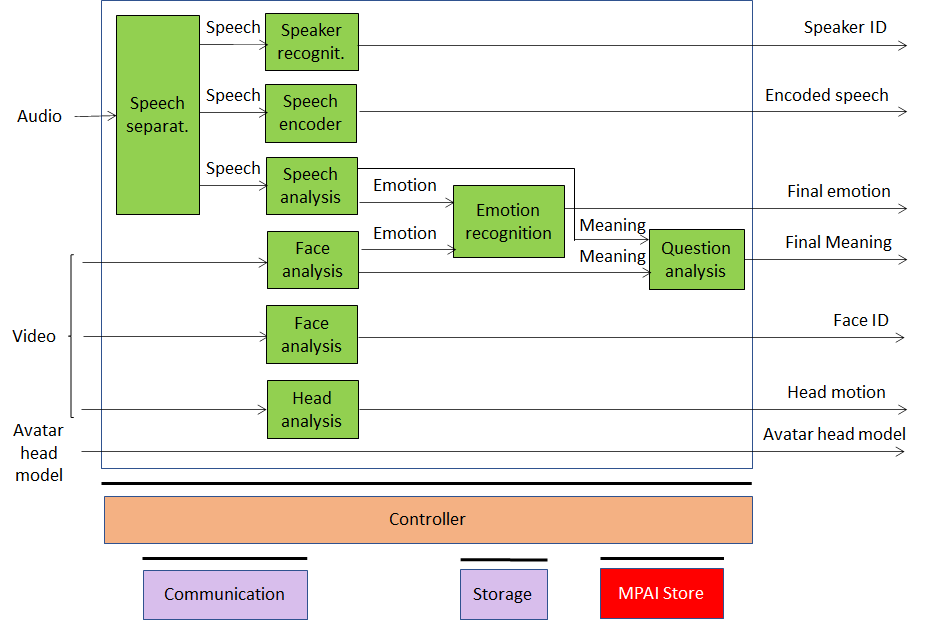 Figure 1 – Reference model of a transmitting clientMCS Reference Model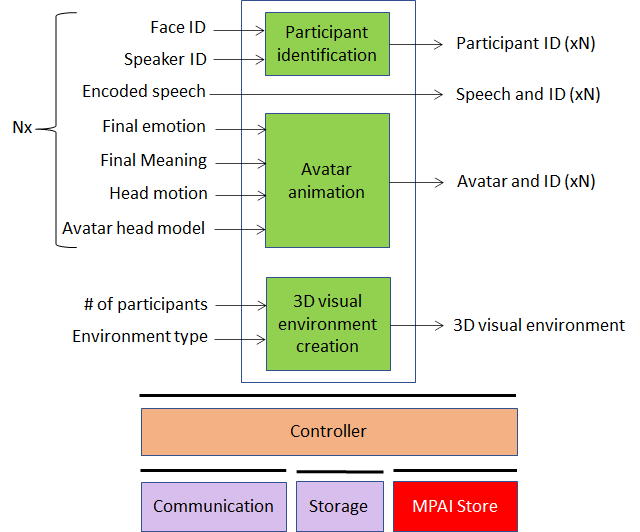 Figure 2 – Reference model of a MCSParticipant RX Reference ModelThe participant spatially navigates the 3D Audio field “follows” the spatial navigation.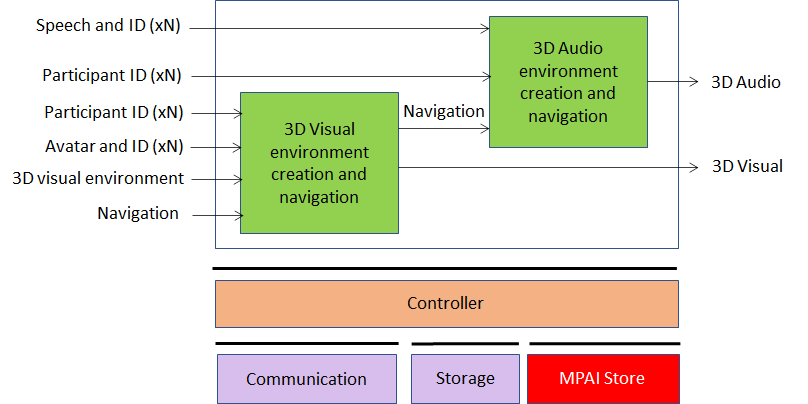 Figure 3 – Reference model of a Receiving clientCommentsThis use case is described with a particular partitioning of roles. Other partitionings are possible where some functions that are executed by a participant are instead delegated to MCS.MCS descriptionContext metadataGeneral featuresReal or imagined MCS.Indoor/outdoor.Room: setting, furnishing, table and chairs, inside a CAV.Language: Shared language.Event typeMeeting: board meeting, conference meeting, MPAI meeting etc.Education: classroom style, evocative place, orderly/scattered arrangement.Entertainment.One-to-one consulting.Work.Interaction attributes: Among participantsBetween participants and objects.Avatar metadataStaticLanguage preference (e.g., EN-US, IT-CH)Culture (nationality,…), e.g., English spoken with accentReal/synthetic avatarReal/synthetic voiceDynamicVisualMotion description and animation: initial and subsequent positionsBody parts description and animationGesture description and animationFace description and animationEye motion description and animationDescription and animation of lipsDescription and animation of a point/object of interest (e.g.. laser from the fingertip)SpeechReal speech Description: colour, style, languageModification: with specified emotionsSynthetic speech fromTextText with emotionConcept with emotionVisual and speech: detection and animationObject descriptionVisualReal/syntheticObject position/motionObject shape, affordance (physical properties)AudioReal/syntheticObject position/motionObject description (ambisonic audio)Visual and audio: association of audio object with a visual objectGeneral ObjectsAuthentication (guarantee that an object is what it looks or says it is)Access (ability to make a specific action on an object)TextText analysisMedia annotations to objectsVisually represent mathematical formulaeAIMs/Workflows requiredNB: 	Context metadata are not included.Data formats Terms and definitionsReferencesMartin Scheffler, Jan P. Springer, Bernd Froehlich: Object-Capability Security in Virtual Environments; Proceedings of IEEE VR 2008; https://www.uni-weimar.de/fileadmin/user/fak/medien/professuren/Virtual_Reality/documents/publications/capsec_vr2008_preprint.pdfCeenu George, Daniel Buschek, Mohamed Khamis, Heinrich Hussmann; Investigating the Third Dimension for Authentication in Immersive Virtual Reality and in the Real World; IEEE VR; http://daniel-buschek.de/assets/pubs/george2019ieeevr/george2019ieeevr.pdfMoving Picture, Audio and Data Coding by Artificial Intelligencewww.mpai.communityN3382021/08/25SourceRequirements (MCS)TitleMPAI-MCS Use Cases, Components and Data formats TargetMPAI CommunityRealVirtualAvatarVisualBody motion recognitionBody animationGesture recognitionGesture animationFace Emotion recognitionFace emotion animationFace meaning recognitionFace meaning animationHead motion recognitionHead animationEye motion recognitionEye animationFace recognitionFace reproduction, AuthenticationSpeechSpeaker recognitionSpeech synthesis, AuthenticationSpeech recognitionSpeech synthesis, Face animationLanguage understandingSpeech synthesis, Face animationEmotion recognitionSpeech synthesis, Face animationLanguage translationLanguage translationTextLanguage understandingSpeech synthesis, Face animation, AuthenticationEmotion recognitionSpeech synthesis, face animationLanguage translation (same as for speech)Vis/SpeEmotion fusion (T-S-F-G-B)Speech synthesis, face animation, body animationMeaning fusion (T-S-F-G-B)Speech synthesis, face animation, body animationObjectVisualObject recognitionVisual object synthesis/reconstructionObject position/motionVisual object synthesis/reconstructionObject metadata extraction (e.g., affordance, semantics)Visual object synthesis/reconstructionAvatar position selectionAudioSound separationAudio object synthesis/reconstructionSound source recognitionAudio object synthesis/reconstructionSound classificationAudio object synthesis/reconstructionSound selectionAudio object synthesis/reconstructionSound metadata extractionAudio object synthesis/reconstructionAcoustic echo cancellationAudio object position selectionAudio scene personalisationSecurityVis/AudObject authenticationObject accessSceneAudio/Speech/Visual Scene creation and interactionAudio/Speech/Visual Scene personalisation & interactionCultural translationData formatL1L2Initial requirementsContextDefine format elements PersonaDefine format elements Avatar descriptionFaceIdentificationFor securityEmotionMeaningTextSpeechIdentificationFor securityEmotionMeaningTextGestureEmotionMeaningTextMotionVisual object descriptionReal/syntheticCoordinates ShapeAffordanceMetadataAudio object descriptionReal/syntheticCoordinates MetadataTermDefinitionAccessThe credential allowing a participant to act on an MCS objectAffordanceThe properties of an object that define its possible usesAuthenticationThe ability to associate an object to its physical twinColourSet of characteristics defining the speech uttered by an individualContextSet of characteristics defining the nature of an MCSPersonaSet of characteristics defining an individual in an MCS